ΕΝΤΥΠΑ ΠΡΟΣ ΣΥΜΠΛΗΡΩΣΗ - ΕΝΤΥΠΟ ΤΕΧΝΙΚΗΣ ΠΡΟΣΦΟΡΑΣΑκολουθούν πίνακες στοιχείων τεχνικής προσφοράς, οι οποίοι πρέπει να συμπληρωθούν υποχρεωτικά από τον διαγωνιζόμενο, με παραπομπές σε συγκεκριμένες παραγράφους, στις αντίστοιχες αναλυτικές τεχνικές προδιαγραφές της προσφοράς.Β1.	ΤΟΠΙΚΟΙ ΣΤΑΘΜΟΙ ΕΛΕΓΧΟΥ Β2. ΣΤΑΘΜΟΙ ΕΛΕΓΧΟΥ ΚΑΙ ΔΙΑΧΕΙΡΙΣΗΣ (ΚΣΕ),(ΦΣΕ)Β3. ΛΟΓΙΣΜΙΚΑ ΚΕΝΤΡΙΚΟΥ ΣΤΑΘΜΟΥ ΕΛΕΓΧΟΥ (ΚΣΕ/ΠΣΕ)Ο ΠροσφέρωνΠροϋπολογισμός ΠροσφοράςO ΠΡΟΣΦΕΡΩΝ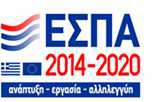 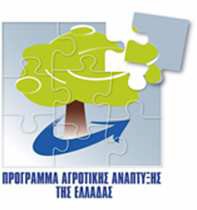 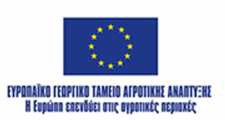 ΤΙΤΛΟΣ ΠΡΟΜΗΘΕΙΑΣ :«ΕΚΣΥΓΧΡΟΝΙΣΜΟΣ ΚΑΙ ΑΝΑΒΑΘΜΙΣΗΣ ΗΛΕΚΤΡΟΜΗΧΑΝΟΛΟΓΙΚΩΝ ΕΓΚΑΤΑΣΤΑΣΕΩΝ ΑΡΔΕΥΣΗΣ ΑΡΜΟΔΙΟΤΗΤΑΣ ΤΟΕΒ ΠΗΝΕΙΟΥ»ΠΑΡΑΡΤΗΜΑ IVΕΝΤΥΠΟ ΤΕΧΝΙΚΗΣ ΠΡΟΣΦΟΡΑΣΕΝΔΕΙΚΤΙΚΟΣ ΠΡΟΫΠΟΛΟΓΙΣΜΟΣ :     1.769.700,00 €Φ.Π.Α. 24 % :         424.728,00 €ΓΕΝΙΚΟ ΣΥΝΟΛΟ :  2.194.428,00 €Αρ. Μελέτης:…..ΤΟΕΒ ΠΗΝΕΙΟΥ ΜΑΙΟΣ 2022Α/ΑΠΕΡΙΓΡΑΦΗ ΕΞΟΠΛΙΣΜΟΥΚΑΤΑΣΚΕΥΑΣΤΗΣ/ ΤΥΠΟΣΠΑΡΑΠΟΜΠΗ ΣΕ ΤΕΧΝΙΚΟ ΦΥΛΛΑΔΙΟ ΚΑΙ ΤΕΧΝΙΚΗ ΠΡΟΣΦΟΡΑΗλεκτρικός πίνακας ισχύοςΜονάδα Αδιάλειπτης ΛειτουργίαςΠρογραμματιζόμενος Λογικός Ελεγκτής (PLC)Αντικεραυνική ΠροστασίαΜονάδα Ασύρματης ΕπικοινωνίαςΣύστημα Μέτρησης ΕνέργειαςΠιεζοηλεκτρικός Μετρητής ΠίεσηςΗλεκτρομαγνητικός Μετρητής ΠαροχήςΡυθμιστής ΣτροφώνΑντλητικά ΣυγκροτήματαΠΕΡΙΓΡΑΦΗ ΕΡΓΑΣΙΩΝΕΓΚΑΤΑΣΤΑΤΗΣΕργασίες εγκατάστασης και θέσης σε λειτουργία εξοπλισμού Τοπικού Σταθμού ΆρδευσηςΑ/ΑΠΕΡΙΓΡΑΦΗ ΕΞΟΠΛΙΣΜΟΥΚΑΤΑΣΚΕΥΑΣΤΗΣ/ΤΥΠΟΣΠΑΡΑΠΟΜΠΗ ΣΕ ΤΕΧΝΙΚΟ ΦΥΛΛΑΔΙΟ ΚΑΙ ΤΕΧΝΙΚΗ ΠΡΟΣΦΟΡΑΔιαχειριστής επικοινωνιώνΕπεξεργαστής ΕπικοινωνιώνΚεντρικοί Υπολογιστές -SERVERS Τερματικοί Υπολογιστές -Clients Φορητός Υπολογιστής -Client Μονάδες Αδιάλειπτης Παροχής -UPSΟθόνεςΚεντρική ΟθόνηΥλικά Δικτύωσης Κέντρου ΕλέγχουGSM ModemΛογισμικό ηλεκτρονικού υπολογιστή
(SERVER)Λογισμικό υπολογιστών θέσεωνΕκτυπωτής Αναφορών -Μηνυμάτων και ΓραφικώνΑ/ΑΠΕΡΙΓΡΑΦΗ ΕΞΟΠΛΙΣΜΟΥΚΑΤΑΣΚΕΥΑΣΤΗΣ/ΤΥΠΟΣΠΑΡΑΠΟΜΠΗ ΣΕ ΤΕΧΝΙΚΟ ΦΥΛΛΑΔΙΟ ΚΑΙ ΤΕΧΝΙΚΗ ΠΡΟΣΦΟΡΑ Λογισμικό SCADA Κεντρικού Σταθμού Ελέγχου (Αδεία Χρήσης και Υπηρεσίες Παραμετροποίησης)  Λογισμικό Επικοινωνιών  Κεντρικό Σύστημα Διαχείρισης (Αδεία Χρήσης και Υπηρεσίες Παραμετροποίησης) Λογισμικό Βελτιστοποίησης Ενεργειακής Κατανάλωσης (Αδεία Χρήσης και Υπηρεσίες Παραμετροποίησης)  Λογισμικό Συντήρησης Ενεργοβόρων Εξοπλισμών (Αδεία Χρήσης και Υπηρεσίες Παραμετροποίησης)  Λογισμικό Έξυπνης Άρδευσης & οικονομικής εποπτείας καλλιέργειας (Άδεια Χρήσης και Υπηρεσίες Παραμετροποίησης) Λογισμικό Υπολογισμού Υδάτινου Ισοζυγίου  (άδεια χρήσης και υπηρεσίες)Λογισμικό αποδοτικής/ελεγχόμενης χρέωσης (Αδεία Χρήσης και Υπηρεσίες Παραμετροποίησης) Επέκταση Υφιστάμενων Λογισμικών Έξυπνης ΆρδευσηςΤΙΤΛΟΣ ΠΡΟΜΗΘΕΙΑΣ :«ΕΚΣΥΓΧΡΟΝΙΣΜΟΣ ΚΑΙ ΑΝΑΒΑΘΜΙΣΗΣ ΗΛΕΚΤΡΟΜΗΧΑΝΟΛΟΓΙΚΩΝ ΕΓΚΑΤΑΣΤΑΣΕΩΝ ΑΡΔΕΥΣΗΣ ΑΡΜΟΔΙΟΤΗΤΑΣ ΤΟΕΒ ΠΗΝΕΙΟΥ»ΠΑΡΑΡΤΗΜΑ VIΕΝΤΥΠΟ ΟΙΚΟΝΟΜΙΚΗΣ ΠΡΟΣΦΟΡΑΣΕΝΔΕΙΚΤΙΚΟΣ ΠΡΟΫΠΟΛΟΓΙΣΜΟΣ :     1.769.700,00 €Φ.Π.Α. 24 % :         424.728,00 €ΓΕΝΙΚΟ ΣΥΝΟΛΟ :  2.194.428,00 €Αρ. Μελέτης:…..ΤΟΕΒ ΠΗΝΕΙΟΥ ΜΑΙΟΣ 2022ΤΣΕ 1  ΑΝΤΛΙΟΣΤΑΣΙΟ EΤΣΕ 1  ΑΝΤΛΙΟΣΤΑΣΙΟ EΤΣΕ 1  ΑΝΤΛΙΟΣΤΑΣΙΟ EΤΣΕ 1  ΑΝΤΛΙΟΣΤΑΣΙΟ EΤΣΕ 1  ΑΝΤΛΙΟΣΤΑΣΙΟ EΑ/Α ΠΕΡΙΓΡΑΦΗ ΕΞΟΠΛΙΣΜΟΥ ΤΕΜAXIA  ΤΙΜΗ  ΣΥΝΟΛΟ 1Ηλεκτρικός πίνακας ισχύος ΑΣ 7 αντλιών12PLC13Μονάδα Ασύρματης Επικοινωνίας14Ηλεκτρομαγνητικός Μετρητής Παροχής15Μετρητής Πίεσης16Ρυθμιστές στροφών > 75 HP77Αντικεραυνική Προστασία18Μετρητής Ενεργειακών Παραμέτρων19Νέα Αντλητικά Συγκροτήματα710Εργασίες εγκατάστασης αντλητικών συγκροτημάτων111Εργασίες εγκατάστασης εξοπλισμού αυτοματισμού112Λογισμικό σταθμού1ΣΥΝΟΛΟ ΣΥΝΟΛΟ ΣΥΝΟΛΟ ΣΥΝΟΛΟ ΤΣΕ 2  ΑΝΤΛΙΟΣΤΑΣΙΟ ΒΤΣΕ 2  ΑΝΤΛΙΟΣΤΑΣΙΟ ΒΤΣΕ 2  ΑΝΤΛΙΟΣΤΑΣΙΟ ΒΤΣΕ 2  ΑΝΤΛΙΟΣΤΑΣΙΟ ΒΤΣΕ 2  ΑΝΤΛΙΟΣΤΑΣΙΟ ΒΑ/Α ΠΕΡΙΓΡΑΦΗ ΕΞΟΠΛΙΣΜΟΥ ΤΕΜAXIA  ΤΙΜΗ  ΣΥΝΟΛΟ 1Ηλεκτρικός πίνακας ισχύος ΑΣ 3 αντλιών12PLC13Μονάδα Ασύρματης Επικοινωνίας14Ηλεκτρομαγνητικός Μετρητής Παροχής15Μετρητής Πίεσης16Ρυθμιστές στροφών 40 έως 75 HP37Αντικεραυνική Προστασία18Μετρητής Ενεργειακών Παραμέτρων110Εργασίες εγκατάστασης εξοπλισμού αυτοματισμού111Λογισμικό σταθμού1ΣΥΝΟΛΟ  ΣΥΝΟΛΟ  ΣΥΝΟΛΟ  ΣΥΝΟΛΟ  ΤΣΕ3  ΑΝΤΛΙΟΣΤΑΣΙΟ ΤΣΑΟΥΣΗΤΣΕ3  ΑΝΤΛΙΟΣΤΑΣΙΟ ΤΣΑΟΥΣΗΤΣΕ3  ΑΝΤΛΙΟΣΤΑΣΙΟ ΤΣΑΟΥΣΗΤΣΕ3  ΑΝΤΛΙΟΣΤΑΣΙΟ ΤΣΑΟΥΣΗΤΣΕ3  ΑΝΤΛΙΟΣΤΑΣΙΟ ΤΣΑΟΥΣΗΑ/Α ΠΕΡΙΓΡΑΦΗ ΕΞΟΠΛΙΣΜΟΥ ΤΕΜAXIA  ΤΙΜΗ  ΣΥΝΟΛΟ 1Ηλεκτρικός πίνακας ισχύος ΑΣ 12PLC13Μονάδα Ασύρματης Επικοινωνίας14Ηλεκτρομαγνητικός Μετρητής Παροχής15Μετρητής Πίεσης16Ρυθμιστές στροφών 40 έως 75 HP17Αντικεραυνική Προστασία18Μετρητής Ενεργειακών Παραμέτρων110Εργασίες εγκατάστασης εξοπλισμού αυτοματισμού111Λογισμικό σταθμού1ΣΥΝΟΛΟ ΣΥΝΟΛΟ ΣΥΝΟΛΟ ΣΥΝΟΛΟ ΤΣΕ4  ΑΝΤΛΙΟΣΤΑΣΙΟ ΓΥΦΤΙΣΣΑΤΣΕ4  ΑΝΤΛΙΟΣΤΑΣΙΟ ΓΥΦΤΙΣΣΑΤΣΕ4  ΑΝΤΛΙΟΣΤΑΣΙΟ ΓΥΦΤΙΣΣΑΤΣΕ4  ΑΝΤΛΙΟΣΤΑΣΙΟ ΓΥΦΤΙΣΣΑΤΣΕ4  ΑΝΤΛΙΟΣΤΑΣΙΟ ΓΥΦΤΙΣΣΑΑ/Α ΠΕΡΙΓΡΑΦΗ ΕΞΟΠΛΙΣΜΟΥ ΤΕΜAXIA  ΤΙΜΗ  ΣΥΝΟΛΟ 1Ηλεκτρικός πίνακας ισχύος ΑΣ 12PLC13Μονάδα Ασύρματης Επικοινωνίας14Ηλεκτρομαγνητικός Μετρητής Παροχής15Μετρητής Πίεσης16Ρυθμιστές στροφών 40 έως 75 HP27Αντικεραυνική Προστασία18Μετρητής Ενεργειακών Παραμέτρων110Εργασίες εγκατάστασης εξοπλισμού αυτοματισμού111Λογισμικό σταθμού1ΣΥΝΟΛΟ ΣΥΝΟΛΟ ΣΥΝΟΛΟ ΣΥΝΟΛΟ ΤΣΕ 5 ΑΝΤΛΙΟΣΤΑΣΙΟ ΓΟΥΡΝΕΣΤΣΕ 5 ΑΝΤΛΙΟΣΤΑΣΙΟ ΓΟΥΡΝΕΣΤΣΕ 5 ΑΝΤΛΙΟΣΤΑΣΙΟ ΓΟΥΡΝΕΣΤΣΕ 5 ΑΝΤΛΙΟΣΤΑΣΙΟ ΓΟΥΡΝΕΣΤΣΕ 5 ΑΝΤΛΙΟΣΤΑΣΙΟ ΓΟΥΡΝΕΣΑ/Α ΠΕΡΙΓΡΑΦΗ ΕΞΟΠΛΙΣΜΟΥ ΤΕΜAXIA  ΤΙΜΗ  ΣΥΝΟΛΟ 1Ηλεκτρικός πίνακας ισχύος ΑΣ 12PLC13Μονάδα Ασύρματης Επικοινωνίας14Ηλεκτρομαγνητικός Μετρητής Παροχής15Μετρητής Πίεσης16Ρυθμιστές στροφών 40 έως 75 HP37Αντικεραυνική Προστασία18Μετρητής Ενεργειακών Παραμέτρων110Εργασίες εγκατάστασης εξοπλισμού αυτοματισμού111Λογισμικό σταθμού1ΣΥΝΟΛΟ ΣΥΝΟΛΟ ΣΥΝΟΛΟ ΣΥΝΟΛΟ ΤΣΕ 6 ΑΝΤΛΙΟΣΤΑΣΙΟ ΤΡΑΓΑΝΕΣΤΣΕ 6 ΑΝΤΛΙΟΣΤΑΣΙΟ ΤΡΑΓΑΝΕΣΤΣΕ 6 ΑΝΤΛΙΟΣΤΑΣΙΟ ΤΡΑΓΑΝΕΣΤΣΕ 6 ΑΝΤΛΙΟΣΤΑΣΙΟ ΤΡΑΓΑΝΕΣΤΣΕ 6 ΑΝΤΛΙΟΣΤΑΣΙΟ ΤΡΑΓΑΝΕΣΑ/Α ΠΕΡΙΓΡΑΦΗ ΕΞΟΠΛΙΣΜΟΥ ΤΕΜAXIA  ΤΙΜΗ  ΣΥΝΟΛΟ 1Ηλεκτρικός πίνακας ισχύος ΑΣ 12PLC13Μονάδα Ασύρματης Επικοινωνίας14Ηλεκτρομαγνητικός Μετρητής Παροχής15Μετρητής Πίεσης16Ρυθμιστές στροφών 40 έως 75 HP17Αντικεραυνική Προστασία18Μετρητής Ενεργειακών Παραμέτρων110Εργασίες εγκατάστασης εξοπλισμού αυτοματισμού111Λογισμικό σταθμού1ΣΥΝΟΛΟ ΣΥΝΟΛΟ ΣΥΝΟΛΟ ΣΥΝΟΛΟ ΤΣΕ 7 ΑΝΤΛΙΟΣΤΑΣΙΟ ΜΠΑΡΑ ΛΥΤΡΑΤΣΕ 7 ΑΝΤΛΙΟΣΤΑΣΙΟ ΜΠΑΡΑ ΛΥΤΡΑΤΣΕ 7 ΑΝΤΛΙΟΣΤΑΣΙΟ ΜΠΑΡΑ ΛΥΤΡΑΤΣΕ 7 ΑΝΤΛΙΟΣΤΑΣΙΟ ΜΠΑΡΑ ΛΥΤΡΑΤΣΕ 7 ΑΝΤΛΙΟΣΤΑΣΙΟ ΜΠΑΡΑ ΛΥΤΡΑΑ/Α ΠΕΡΙΓΡΑΦΗ ΕΞΟΠΛΙΣΜΟΥ ΤΕΜAXIA  ΤΙΜΗ  ΣΥΝΟΛΟ 1Ηλεκτρικός πίνακας ισχύος ΑΣ 12PLC13Μονάδα Ασύρματης Επικοινωνίας14Ηλεκτρομαγνητικός Μετρητής Παροχής15Μετρητής Πίεσης16Ρυθμιστές στροφών 40 έως 75 HP17Αντικεραυνική Προστασία18Μετρητής Ενεργειακών Παραμέτρων110Εργασίες εγκατάστασης εξοπλισμού αυτοματισμού111Λογισμικό σταθμού1ΣΥΝΟΛΟ ΣΥΝΟΛΟ ΣΥΝΟΛΟ ΣΥΝΟΛΟ ΤΣΕ 8  ΑΝΤΛΙΟΣΤΑΣΙΟ ΑΡΑΠΗΤΣΕ 8  ΑΝΤΛΙΟΣΤΑΣΙΟ ΑΡΑΠΗΤΣΕ 8  ΑΝΤΛΙΟΣΤΑΣΙΟ ΑΡΑΠΗΤΣΕ 8  ΑΝΤΛΙΟΣΤΑΣΙΟ ΑΡΑΠΗΤΣΕ 8  ΑΝΤΛΙΟΣΤΑΣΙΟ ΑΡΑΠΗΑ/Α ΠΕΡΙΓΡΑΦΗ ΕΞΟΠΛΙΣΜΟΥ ΤΕΜAXIA  ΤΙΜΗ  ΣΥΝΟΛΟ 1Ηλεκτρικός πίνακας ισχύος ΑΣ 12PLC13Μονάδα Ασύρματης Επικοινωνίας14Ηλεκτρομαγνητικός Μετρητής Παροχής15Μετρητής Πίεσης16Ρυθμιστές στροφών 40 έως 75 HP17Αντικεραυνική Προστασία18Μετρητής Ενεργειακών Παραμέτρων110Εργασίες εγκατάστασης εξοπλισμού αυτοματισμού111Λογισμικό σταθμού1ΣΥΝΟΛΟ ΣΥΝΟΛΟ ΣΥΝΟΛΟ ΣΥΝΟΛΟ ΤΣΕ 9 ΑΝΤΛΙΟΣΤΑΣΙΟ ΑΣΜΑΚΙΤΣΕ 9 ΑΝΤΛΙΟΣΤΑΣΙΟ ΑΣΜΑΚΙΤΣΕ 9 ΑΝΤΛΙΟΣΤΑΣΙΟ ΑΣΜΑΚΙΤΣΕ 9 ΑΝΤΛΙΟΣΤΑΣΙΟ ΑΣΜΑΚΙΤΣΕ 9 ΑΝΤΛΙΟΣΤΑΣΙΟ ΑΣΜΑΚΙΑ/Α ΠΕΡΙΓΡΑΦΗ ΕΞΟΠΛΙΣΜΟΥ ΤΕΜAXIA  ΤΙΜΗ  ΣΥΝΟΛΟ 1Ηλεκτρικός πίνακας ισχύος ΑΣ 12PLC13Μονάδα Ασύρματης Επικοινωνίας14Ηλεκτρομαγνητικός Μετρητής Παροχής15Μετρητής Πίεσης16Ρυθμιστές στροφών 40 έως 75 HP17Αντικεραυνική Προστασία18Μετρητής Ενεργειακών Παραμέτρων110Εργασίες εγκατάστασης εξοπλισμού αυτοματισμού111Λογισμικό σταθμού1ΣΥΝΟΛΟ ΣΥΝΟΛΟ ΣΥΝΟΛΟ ΣΥΝΟΛΟ ΤΣΕ 10  ΑΝΤΛΙΟΣΤΑΣΙΟ ΝΤΟΥΜΑΛΑΝΙΤΣΕ 10  ΑΝΤΛΙΟΣΤΑΣΙΟ ΝΤΟΥΜΑΛΑΝΙΤΣΕ 10  ΑΝΤΛΙΟΣΤΑΣΙΟ ΝΤΟΥΜΑΛΑΝΙΤΣΕ 10  ΑΝΤΛΙΟΣΤΑΣΙΟ ΝΤΟΥΜΑΛΑΝΙΤΣΕ 10  ΑΝΤΛΙΟΣΤΑΣΙΟ ΝΤΟΥΜΑΛΑΝΙΑ/Α ΠΕΡΙΓΡΑΦΗ ΕΞΟΠΛΙΣΜΟΥ ΤΕΜAXIA  ΤΙΜΗ  ΣΥΝΟΛΟ 1Ηλεκτρικός πίνακας ισχύος ΑΣ 12PLC13Μονάδα Ασύρματης Επικοινωνίας14Ηλεκτρομαγνητικός Μετρητής Παροχής15Μετρητής Πίεσης16Ρυθμιστές στροφών 40 έως 75 HP17Αντικεραυνική Προστασία18Νέα Αντλητικά Συγκροτήματα19Εργασίες εγκατάστασης αντλητικών συγκροτημάτων110Μετρητής Ενεργειακών Παραμέτρων111Εργασίες εγκατάστασης εξοπλισμού αυτοματισμού112Λογισμικό σταθμού1ΣΥΝΟΛΟ ΣΥΝΟΛΟ ΣΥΝΟΛΟ ΣΥΝΟΛΟ ΤΣΕ 11  ΑΝΤΛΙΟΣΤΑΣΙΟ LB212ΤΣΕ 11  ΑΝΤΛΙΟΣΤΑΣΙΟ LB212ΤΣΕ 11  ΑΝΤΛΙΟΣΤΑΣΙΟ LB212ΤΣΕ 11  ΑΝΤΛΙΟΣΤΑΣΙΟ LB212ΤΣΕ 11  ΑΝΤΛΙΟΣΤΑΣΙΟ LB212Α/Α ΠΕΡΙΓΡΑΦΗ ΕΞΟΠΛΙΣΜΟΥ ΤΕΜAXIA  ΤΙΜΗ  ΣΥΝΟΛΟ 1Ηλεκτρικός πίνακας ισχύος ΑΣ 12PLC13Μονάδα Ασύρματης Επικοινωνίας14Ηλεκτρομαγνητικός Μετρητής Παροχής15Μετρητής Πίεσης16Ρυθμιστές στροφών <40 HP17Αντικεραυνική Προστασία18Νέα Αντλητικά Συγκροτήματα19Εργασίες εγκατάστασης αντλητικών συγκροτημάτων110Μετρητής Ενεργειακών Παραμέτρων111Εργασίες εγκατάστασης εξοπλισμού αυτοματισμού112Λογισμικό σταθμού1ΣΥΝΟΛΟ ΣΥΝΟΛΟ ΣΥΝΟΛΟ ΣΥΝΟΛΟ ΤΣΕ 12  ΑΝΤΛΙΟΣΤΑΣΙΟ ΕΛ 14ΤΣΕ 12  ΑΝΤΛΙΟΣΤΑΣΙΟ ΕΛ 14ΤΣΕ 12  ΑΝΤΛΙΟΣΤΑΣΙΟ ΕΛ 14ΤΣΕ 12  ΑΝΤΛΙΟΣΤΑΣΙΟ ΕΛ 14ΤΣΕ 12  ΑΝΤΛΙΟΣΤΑΣΙΟ ΕΛ 14Α/Α ΠΕΡΙΓΡΑΦΗ ΕΞΟΠΛΙΣΜΟΥ ΤΕΜAXIA  ΤΙΜΗ  ΣΥΝΟΛΟ 1Ηλεκτρικός πίνακας ισχύος ΑΣ 12PLC13Μονάδα Ασύρματης Επικοινωνίας14Ηλεκτρομαγνητικός Μετρητής Παροχής15Μετρητής Πίεσης16Ρυθμιστές στροφών <40 HP17Αντικεραυνική Προστασία18Μετρητής Ενεργειακών Παραμέτρων110Εργασίες εγκατάστασης εξοπλισμού αυτοματισμού111Λογισμικό σταθμού1ΣΥΝΟΛΟ ΣΥΝΟΛΟ ΣΥΝΟΛΟ ΣΥΝΟΛΟ ΤΣΕ 13  ΑΝΤΛΙΟΣΤΑΣΙΟ ΕΛ 67ΤΣΕ 13  ΑΝΤΛΙΟΣΤΑΣΙΟ ΕΛ 67ΤΣΕ 13  ΑΝΤΛΙΟΣΤΑΣΙΟ ΕΛ 67ΤΣΕ 13  ΑΝΤΛΙΟΣΤΑΣΙΟ ΕΛ 67ΤΣΕ 13  ΑΝΤΛΙΟΣΤΑΣΙΟ ΕΛ 67Α/Α ΠΕΡΙΓΡΑΦΗ ΕΞΟΠΛΙΣΜΟΥ ΤΕΜAXIA  ΤΙΜΗ  ΣΥΝΟΛΟ 1Ηλεκτρικός πίνακας ισχύος ΑΣ 12PLC13Μονάδα Ασύρματης Επικοινωνίας14Ηλεκτρομαγνητικός Μετρητής Παροχής15Μετρητής Πίεσης16Ρυθμιστές στροφών <40 HP17Αντικεραυνική Προστασία18Νέα Αντλητικά Συγκροτήματα19Εργασίες εγκατάστασης αντλητικών συγκροτημάτων110Μετρητής Ενεργειακών Παραμέτρων111Εργασίες εγκατάστασης εξοπλισμού αυτοματισμού112Λογισμικό σταθμού1ΣΥΝΟΛΟ ΣΥΝΟΛΟ ΣΥΝΟΛΟ ΣΥΝΟΛΟ ΚΣΕΚΣΕΚΣΕΚΣΕΚΣΕΑ/Α Περιγραφή ΕξοπλισμούΤεμάχιαΤιμή / Τεμ. (€)Σύνολο1 Επεξεργαστής Επικοινωνιών 12 Ερμάριο Αυτοματισμού ΚΣΕ 13 Διαχειριστής επικοινωνιών 14 Κεντρικοί Υπολογιστές -SERVERS  25 Τερματικοί Υπολογιστές -Clients  16 Φορητός Υπολογιστής -Client  17 Μονάδες Αδιάλειπτης Παροχής -UPS 18 Οθόνες 39 Κεντρική Οθόνη 110 Υλικά Δικτύωσης Κέντρου Ελέγχου 111 GSM Modem 112 Λογισμικό ηλεκτρονικού υπολογιστή
(SERVER) 213 Λογισμικό υπολογιστών θέσεων 114 Εκτυπωτής Αναφορών -Μηνυμάτων και Γραφικών 115 Λογισμικό SCADA Κεντρικού Σταθμού Ελέγχου (Αδεία Χρήσης και Υπηρεσίες Παραμετροποίησης) 116 Λογισμικό Επικοινωνιών 117 Κεντρικό Σύστημα Διαχείρισης (Αδεία Χρήσης και Υπηρεσίες Παραμετροποίησης) 118 Λογισμικό Βελτιστοποίησης Ενεργειακής Κατανάλωσης (Αδεία Χρήσης και Υπηρεσίες Παραμετροποίησης) 119 Λογισμικό Συντήρησης Ενεργοβόρων Εξοπλισμών (Αδεία Χρήσης και Υπηρεσίες Παραμετροποίησης) 120 Λογισμικό Έξυπνης Άρδευσης & οικονομικής εποπτείας καλλιέργειας (Άδεια Χρήσης και Υπηρεσίες Παραμετροποίησης) 121Λογισμικό Υπολογισμού Υδάτινου Ισοζυγίου  (άδεια χρήσης και υπηρεσίες)122 Λογισμικό αποδοτικής/ελεγχόμενης χρέωσης (Αδεία Χρήσης και Υπηρεσίες Παραμετροποίησης) 123 Επέκταση Υφιστάμενων Λογισμικών Έξυπνης Άρδευσης 124 Εργασίες Εγκατάστασης ΚΣΕ 125 Εργασίες Εγκατάστασης Λογισμικών  1ΣΥΝΟΛΟ ΣΥΝΟΛΟ ΣΥΝΟΛΟ ΣΥΝΟΛΟ ΛΟΙΠΕΣ ΥΠΗΡΕΣΙΕΣΛΟΙΠΕΣ ΥΠΗΡΕΣΙΕΣΛΟΙΠΕΣ ΥΠΗΡΕΣΙΕΣΛΟΙΠΕΣ ΥΠΗΡΕΣΙΕΣΛΟΙΠΕΣ ΥΠΗΡΕΣΙΕΣΑ/Α Περιγραφή ΕξοπλισμούΤεμάχιαΤιμή / Τεμ. (€)Σύνολο1 Εκπαίδευση - Τεκμηρίωση 12 Δοκιμαστική Λειτουργία 1ΣΥΝΟΛΟ ΣΥΝΟΛΟ ΣΥΝΟΛΟ ΣΥΝΟΛΟ ΣΥΝΟΛΟΦΠΑ (24%)ΣΥΝΟΛΟ ΣΥΜΠΕΡΙΛΑΜΒΑΝΟΜΕΝΟΥ ΦΠΑ